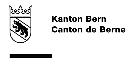 Certifié exact :L’ENSEIGNANT(E) :Veuillez adresser ce formulaire directement à l’adresse suivante :Direction de l’instruction publique et de la cultureSection du personnelSulgeneckstrasse 703005 BerneDirection de l’instruction publique et de la cultureSection du personnel 
Sulgeneckstr. 70
3005 Berne
Téléphone 031 / 633 83 12
Télécopie 031 / 633 83 55FICHE D’IDENTITÉReçu par l’INS/SPe :Données personnellesDonnées personnellesDonnées personnellesDonnées personnellesDonnées personnellesNom :      Nom :      Nom :      Nom :      Nom :      Nom :      Prénom :      Prénom :      Prénom :      Prénom :      Prénom :      Prénom :      N° d’identité :(indiquer le nom figurant dans le livret de famille)(indiquer le nom figurant dans le livret de famille)(indiquer le nom figurant dans le livret de famille)(indiquer le nom figurant dans le livret de famille)(indiquer le nom figurant dans le livret de famille)(indiquer le nom figurant dans le livret de famille)(indiquer le nom figurant dans le livret de famille)(indiquer le nom figurant dans le livret de famille)(indiquer le nom figurant dans le livret de famille)(indiquer le nom figurant dans le livret de famille)(indiquer le nom figurant dans le livret de famille)(indiquer le nom figurant dans le livret de famille)(si connu)(si connu)Titre :      Titre :      Titre :      Titre :      Titre :      Titre :      Titre :      Nationalité :      Nationalité :      Nationalité :      Nationalité :      Nationalité :      Nationalité :      Nationalité :      Domicile :      Domicile :      Domicile :      Domicile :      Domicile :      Domicile :      Domicile :      Domicile :      NPA :      NPA :      Localité :      Localité :      Localité :      Localité :      Date de naissance :      Date de naissance :      Numéro AVS :      Numéro AVS :      Numéro AVS :      Numéro AVS :      Numéro AVS :      Numéro AVS :      Numéro AVS :      Numéro AVS :      Sexe : 		masculin		fémininSexe : 		masculin		fémininSexe : 		masculin		fémininSexe : 		masculin		fémininTél. privé/mobile :      Tél. privé/mobile :      Tél. privé/mobile :      Tél. privé/mobile :      Tél. de l’école :      Tél. de l’école :      Tél. de l’école :      Tél. de l’école :      Tél. de l’école :      Tél. de l’école :      Adresse courriel :      Adresse courriel :      Adresse courriel :      Adresse courriel :      Etat civil :  célibataire	marié(e)	marié(e)	marié(e)	veuf/veuve	veuf/veuve	veuf/veuve	divorcé(e)	divorcé(e)	divorcé(e)	séparé(e) selon art. 117 CC	séparé(e) selon art. 117 CC	séparé(e) selon art. 117 CCPartenariat entre personnes du même sexe :Partenariat entre personnes du même sexe :Partenariat entre personnes du même sexe :Partenariat entre personnes du même sexe :Partenariat entre personnes du même sexe :	enregistré(e)	enregistré(e)	enregistré(e)	dissous juridiquement	dissous juridiquement	dissous juridiquement	dissous par décès	dissous par décès	dissous par décèsEtat civil depuis le :      Etat civil depuis le :      Etat civil depuis le :      Langue maternelle :      Langue maternelle :      Langue maternelle :      Langue maternelle :      Langue maternelle :      Langue maternelle :      Langue de correspondance : 	 allemand		françaisLangue de correspondance : 	 allemand		françaisLangue de correspondance : 	 allemand		françaisLangue de correspondance : 	 allemand		françaisLangue de correspondance : 	 allemand		françaisTravailleur/se indépendant-e :Travailleur/se indépendant-e :Travailleur/se indépendant-e :	oui 		non	oui 		non	oui 		non	oui 		non	oui 		non	oui 		nonEngagementCommune/arr. scolaire/école :      Entrée en fonction le      Coordonnées pour le paiement	BanqueN° d’IBAN :CH                         CH                         	PosteN° compte postal : Nom du/de la titulaire du compte :      Nom du/de la titulaire du compte :      Nom du/de la titulaire du compte :      Nom du/de la titulaire du compte :      (uniquement si l’agent(e) n’est past titulaire du compte) 
(uniquement si l’agent(e) n’est past titulaire du compte) 
(uniquement si l’agent(e) n’est past titulaire du compte) 
(uniquement si l’agent(e) n’est past titulaire du compte) 
Renseignements concernant le/la conjoint(e) ou partenaire enregistré(e)Renseignements concernant le/la conjoint(e) ou partenaire enregistré(e)Renseignements concernant le/la conjoint(e) ou partenaire enregistré(e)Indiquer impérativement les données contenues dans le livret de familleNom :      Prénom :      Date de naissance :      Impôts à la sourcePour agent(e)s étrangers(ères) et citoyen(ne)s suisses domicilié(e)s à l’étrangerL’agent(e) est-il/elle imposable à la source ?	oui		non	Citoyen(ne)s suisses domiciliés à l’étranger :	Merci de joindre une copie de votre carte d’identité ou passeport suisse.	Agent(e)s étrangers(ères) :Indiquer le type de permis :		A 		B		C		L
Merci de joindre une copie du livret pour étrangers Pour les personnes mariées : Le/la conjoint(e) exerce-t-il/elle une activité lucrative en Suisse ?	oui		nonL’agent(e) est-il/elle membre d’une des Eglises nationales ?	Réformée/catholique-romaine/catholique-chrétienne	aucune de ces Eglises nationalesDirection de l’instruction publique et de la cultureSection du personnel 
Sulgeneckstr. 70
3005 Berne
Téléphone 031 / 633 83 12
Télécopie 031 / 633 83 55						031 633 83 55	031 633 83 55	Fiche d’identité		Fiche d’identité		Fiche d’identité		Fiche d’identité	Direction de l’instruction publique et de la cultureSection du personnel 
Sulgeneckstr. 70
3005 Berne
Téléphone 031 / 633 83 12
Télécopie 031 / 633 83 55						031 633 83 55	031 633 83 55Nom :N° d’identité :Direction de l’instruction publique et de la cultureSection du personnel 
Sulgeneckstr. 70
3005 Berne
Téléphone 031 / 633 83 12
Télécopie 031 / 633 83 55						031 633 83 55	031 633 83 55Prénom :Renseignements concernant lesallocations socialesPour formuler une demande d’allocations sociales (allocation pour enfant, allocation de formation ou allocation d’entretien) ou signaler une modification, veuillez utiliser le formulaire « Allocations sociales – Formulaire de demande ou de modification ».Formation terminéePrière de joindre les copies des documents correspondants.En cas de formation complémentaire, veuillez déposer simultanément une demande au sens de l’article 31 OSE.Si vous avez terminé la formation mais que vous n’êtes pas encore en possession du diplôme correspondant, veuillez nous faire parvenir une attestation de fin d’études.Prière de joindre les copies des documents correspondants.En cas de formation complémentaire, veuillez déposer simultanément une demande au sens de l’article 31 OSE.Si vous avez terminé la formation mais que vous n’êtes pas encore en possession du diplôme correspondant, veuillez nous faire parvenir une attestation de fin d’études.Prière de joindre les copies des documents correspondants.En cas de formation complémentaire, veuillez déposer simultanément une demande au sens de l’article 31 OSE.Si vous avez terminé la formation mais que vous n’êtes pas encore en possession du diplôme correspondant, veuillez nous faire parvenir une attestation de fin d’études.Prière de joindre les copies des documents correspondants.En cas de formation complémentaire, veuillez déposer simultanément une demande au sens de l’article 31 OSE.Si vous avez terminé la formation mais que vous n’êtes pas encore en possession du diplôme correspondant, veuillez nous faire parvenir une attestation de fin d’études.Prière de joindre les copies des documents correspondants.En cas de formation complémentaire, veuillez déposer simultanément une demande au sens de l’article 31 OSE.Si vous avez terminé la formation mais que vous n’êtes pas encore en possession du diplôme correspondant, veuillez nous faire parvenir une attestation de fin d’études.
Brevets / Diplômes :
Brevets / Diplômes :
Date de l’obtention : 
(jour/mois/année)
Lieu :
Attestations pédagogiques :
Attestations pédagogiques :
Autres diplômes ou formations en cours :Si vous n’avez pas encore terminé la formation, veuillez nous faire parvenir un bulletin de notes actuel indiquant le nombre de crédits ECTS déjà obtenus.
Autres diplômes ou formations en cours :Si vous n’avez pas encore terminé la formation, veuillez nous faire parvenir un bulletin de notes actuel indiquant le nombre de crédits ECTS déjà obtenus.
Autres diplômes ou formations en cours :Si vous n’avez pas encore terminé la formation, veuillez nous faire parvenir un bulletin de notes actuel indiquant le nombre de crédits ECTS déjà obtenus.
Autres diplômes ou formations en cours :Si vous n’avez pas encore terminé la formation, veuillez nous faire parvenir un bulletin de notes actuel indiquant le nombre de crédits ECTS déjà obtenus.
Autres diplômes ou formations en cours :Si vous n’avez pas encore terminé la formation, veuillez nous faire parvenir un bulletin de notes actuel indiquant le nombre de crédits ECTS déjà obtenus.
Autres diplômes ou formations en cours :Si vous n’avez pas encore terminé la formation, veuillez nous faire parvenir un bulletin de notes actuel indiquant le nombre de crédits ECTS déjà obtenus.Direction de l’instruction publique et de la cultureSection du personnel 
Sulgeneckstr. 70
3005 Berne
Téléphone 031 / 633 83 12
Télécopie 031 / 633 83 55						031 633 83 55	031 633 83 55	Fiche d’identité		Fiche d’identité		Fiche d’identité		Fiche d’identité	Direction de l’instruction publique et de la cultureSection du personnel 
Sulgeneckstr. 70
3005 Berne
Téléphone 031 / 633 83 12
Télécopie 031 / 633 83 55						031 633 83 55	031 633 83 55Nom :N° d’identité :Direction de l’instruction publique et de la cultureSection du personnel 
Sulgeneckstr. 70
3005 Berne
Téléphone 031 / 633 83 12
Télécopie 031 / 633 83 55						031 633 83 55	031 633 83 55Prénom :Activités antérieuresSeules les activités professionnelles de plus de trois semaines consécutives peuvent être prises en compte dans l’expérience professionnelle.Les échelons de traitement auxquels vous avez droit seront calculés sur la base des indications que vous fournissez sur votre expérience professionnelle. Prière d’indiquer vos activités antérieures dans l’ordre chronologique et d’utiliser une feuille séparée si nécessaire, en reprenant la même présentation.Indications :	-  Premier engagement : Afin de pouvoir procéder à votre classement, nous avons besoin des attestations relatives aux activités professionnelles exercées ces dix dernières années (y c. activités autres que l’enseignement et obligations parentales). Les activités professionnelles antérieures peuvent simplement être consignées dans le tableau ci-dessous avec mention de leur durée (jour/mois/année). -	Reprise d’activité : Veuillez uniquement mentionner les activités professionnelles exercées depuis la fin de vos rapports de travail avec le canton de Berne (y c. activités autres que l’enseignement et obligations parentales).Prière de joindre une copie des certificats de travail correspondants. Les contrats de travail ou décomptes de salaire ne sont pas acceptés.Seules les activités professionnelles de plus de trois semaines consécutives peuvent être prises en compte dans l’expérience professionnelle.Les échelons de traitement auxquels vous avez droit seront calculés sur la base des indications que vous fournissez sur votre expérience professionnelle. Prière d’indiquer vos activités antérieures dans l’ordre chronologique et d’utiliser une feuille séparée si nécessaire, en reprenant la même présentation.Indications :	-  Premier engagement : Afin de pouvoir procéder à votre classement, nous avons besoin des attestations relatives aux activités professionnelles exercées ces dix dernières années (y c. activités autres que l’enseignement et obligations parentales). Les activités professionnelles antérieures peuvent simplement être consignées dans le tableau ci-dessous avec mention de leur durée (jour/mois/année). -	Reprise d’activité : Veuillez uniquement mentionner les activités professionnelles exercées depuis la fin de vos rapports de travail avec le canton de Berne (y c. activités autres que l’enseignement et obligations parentales).Prière de joindre une copie des certificats de travail correspondants. Les contrats de travail ou décomptes de salaire ne sont pas acceptés.Seules les activités professionnelles de plus de trois semaines consécutives peuvent être prises en compte dans l’expérience professionnelle.Les échelons de traitement auxquels vous avez droit seront calculés sur la base des indications que vous fournissez sur votre expérience professionnelle. Prière d’indiquer vos activités antérieures dans l’ordre chronologique et d’utiliser une feuille séparée si nécessaire, en reprenant la même présentation.Indications :	-  Premier engagement : Afin de pouvoir procéder à votre classement, nous avons besoin des attestations relatives aux activités professionnelles exercées ces dix dernières années (y c. activités autres que l’enseignement et obligations parentales). Les activités professionnelles antérieures peuvent simplement être consignées dans le tableau ci-dessous avec mention de leur durée (jour/mois/année). -	Reprise d’activité : Veuillez uniquement mentionner les activités professionnelles exercées depuis la fin de vos rapports de travail avec le canton de Berne (y c. activités autres que l’enseignement et obligations parentales).Prière de joindre une copie des certificats de travail correspondants. Les contrats de travail ou décomptes de salaire ne sont pas acceptés.Seules les activités professionnelles de plus de trois semaines consécutives peuvent être prises en compte dans l’expérience professionnelle.Les échelons de traitement auxquels vous avez droit seront calculés sur la base des indications que vous fournissez sur votre expérience professionnelle. Prière d’indiquer vos activités antérieures dans l’ordre chronologique et d’utiliser une feuille séparée si nécessaire, en reprenant la même présentation.Indications :	-  Premier engagement : Afin de pouvoir procéder à votre classement, nous avons besoin des attestations relatives aux activités professionnelles exercées ces dix dernières années (y c. activités autres que l’enseignement et obligations parentales). Les activités professionnelles antérieures peuvent simplement être consignées dans le tableau ci-dessous avec mention de leur durée (jour/mois/année). -	Reprise d’activité : Veuillez uniquement mentionner les activités professionnelles exercées depuis la fin de vos rapports de travail avec le canton de Berne (y c. activités autres que l’enseignement et obligations parentales).Prière de joindre une copie des certificats de travail correspondants. Les contrats de travail ou décomptes de salaire ne sont pas acceptés.Seules les activités professionnelles de plus de trois semaines consécutives peuvent être prises en compte dans l’expérience professionnelle.Les échelons de traitement auxquels vous avez droit seront calculés sur la base des indications que vous fournissez sur votre expérience professionnelle. Prière d’indiquer vos activités antérieures dans l’ordre chronologique et d’utiliser une feuille séparée si nécessaire, en reprenant la même présentation.Indications :	-  Premier engagement : Afin de pouvoir procéder à votre classement, nous avons besoin des attestations relatives aux activités professionnelles exercées ces dix dernières années (y c. activités autres que l’enseignement et obligations parentales). Les activités professionnelles antérieures peuvent simplement être consignées dans le tableau ci-dessous avec mention de leur durée (jour/mois/année). -	Reprise d’activité : Veuillez uniquement mentionner les activités professionnelles exercées depuis la fin de vos rapports de travail avec le canton de Berne (y c. activités autres que l’enseignement et obligations parentales).Prière de joindre une copie des certificats de travail correspondants. Les contrats de travail ou décomptes de salaire ne sont pas acceptés.Seules les activités professionnelles de plus de trois semaines consécutives peuvent être prises en compte dans l’expérience professionnelle.Les échelons de traitement auxquels vous avez droit seront calculés sur la base des indications que vous fournissez sur votre expérience professionnelle. Prière d’indiquer vos activités antérieures dans l’ordre chronologique et d’utiliser une feuille séparée si nécessaire, en reprenant la même présentation.Indications :	-  Premier engagement : Afin de pouvoir procéder à votre classement, nous avons besoin des attestations relatives aux activités professionnelles exercées ces dix dernières années (y c. activités autres que l’enseignement et obligations parentales). Les activités professionnelles antérieures peuvent simplement être consignées dans le tableau ci-dessous avec mention de leur durée (jour/mois/année). -	Reprise d’activité : Veuillez uniquement mentionner les activités professionnelles exercées depuis la fin de vos rapports de travail avec le canton de Berne (y c. activités autres que l’enseignement et obligations parentales).Prière de joindre une copie des certificats de travail correspondants. Les contrats de travail ou décomptes de salaire ne sont pas acceptés.Seules les activités professionnelles de plus de trois semaines consécutives peuvent être prises en compte dans l’expérience professionnelle.Les échelons de traitement auxquels vous avez droit seront calculés sur la base des indications que vous fournissez sur votre expérience professionnelle. Prière d’indiquer vos activités antérieures dans l’ordre chronologique et d’utiliser une feuille séparée si nécessaire, en reprenant la même présentation.Indications :	-  Premier engagement : Afin de pouvoir procéder à votre classement, nous avons besoin des attestations relatives aux activités professionnelles exercées ces dix dernières années (y c. activités autres que l’enseignement et obligations parentales). Les activités professionnelles antérieures peuvent simplement être consignées dans le tableau ci-dessous avec mention de leur durée (jour/mois/année). -	Reprise d’activité : Veuillez uniquement mentionner les activités professionnelles exercées depuis la fin de vos rapports de travail avec le canton de Berne (y c. activités autres que l’enseignement et obligations parentales).Prière de joindre une copie des certificats de travail correspondants. Les contrats de travail ou décomptes de salaire ne sont pas acceptés.Seules les activités professionnelles de plus de trois semaines consécutives peuvent être prises en compte dans l’expérience professionnelle.Les échelons de traitement auxquels vous avez droit seront calculés sur la base des indications que vous fournissez sur votre expérience professionnelle. Prière d’indiquer vos activités antérieures dans l’ordre chronologique et d’utiliser une feuille séparée si nécessaire, en reprenant la même présentation.Indications :	-  Premier engagement : Afin de pouvoir procéder à votre classement, nous avons besoin des attestations relatives aux activités professionnelles exercées ces dix dernières années (y c. activités autres que l’enseignement et obligations parentales). Les activités professionnelles antérieures peuvent simplement être consignées dans le tableau ci-dessous avec mention de leur durée (jour/mois/année). -	Reprise d’activité : Veuillez uniquement mentionner les activités professionnelles exercées depuis la fin de vos rapports de travail avec le canton de Berne (y c. activités autres que l’enseignement et obligations parentales).Prière de joindre une copie des certificats de travail correspondants. Les contrats de travail ou décomptes de salaire ne sont pas acceptés.École/employeur/lieu :du (jour/mois/année)au (jour/mois/année)Degré d’occ. en % /leçons par semaineRemarques/annexesLieu et date :      Signature :